Безопасное детство!25 апреля 2024 года в рамках цикла информационно-профилактических мероприятий «Часы мира и добра» для учащихся 1-4 классов школы № 20 имени Милевского Н.И. культорганизатором Канаевой И.А. проведена игровая программа «Безопасное детство».Перед началом мероприятия учащиеся и гости познакомились с предметами выставки «Фейерверк достижений». Розман Николай 4 «а» класс, Богданов Вячеслав 4 «А», Солдатов Тимофей 3 «б», Берёза Тимофей 2 класс, Король Анастасия 4 «б»¸ Головань Александр 3 «а» класс поделились своими успехами, достижениями и победами, рассказали одноклассникам, как находят свободное время на занятия своими хобби и увлечениями.Мероприятие прошло по следующим направлениям: правила безопасного поведения в школе, на улице, в быту, на природе. Учащимся начальной школы было предложено принять участие в занимательной игре «Безопасное детство», которая помогла познакомиться с правилами поведения в чрезвычайных ситуациях, повторила основные правила жизнедеятельности, которые помогут в жизни детям сохранить своё здоровье. Михаил Николаевич Степаненко, сотрудник пожарной части 139 ОП 122 ПСЧ 38 отряда ФПС ГПС Главного управления МЧС России по Краснодарскому краю напомнил участникам мероприятия какие правила пожарной безопасности необходимо соблюдать, чтобы избежать большой беды. Мероприятие было представлено в виде путешествия по станциям, одна из которых «Телефоны безопасности». В стихотворной форме участникам напомнили важные для всех номера телефонов. Вниманию детей был представлен мультфильм «Телефон спасательных служб».Дети, благодаря тематическому стихотворению вспомнили правила безопасности при работе в сети Интернет. Ведущая напомнила о продолжительности непрерывной работы за компьютером, о том, что это время составляет не больше 20-25 минут.В завершении участниками мероприятия сделан вывод о том, что необходимо соблюдать правила безопасности жизнедеятельности, которые помогут, сохранить жизнь, здоровье, отличные отношения в классе, в семье, в обществе. А именно, быть бдительными, доброжелательными, избегать конфликтных ситуаций, и тогда у каждого останется больше возможности, чтобы организовать своё свободное время. 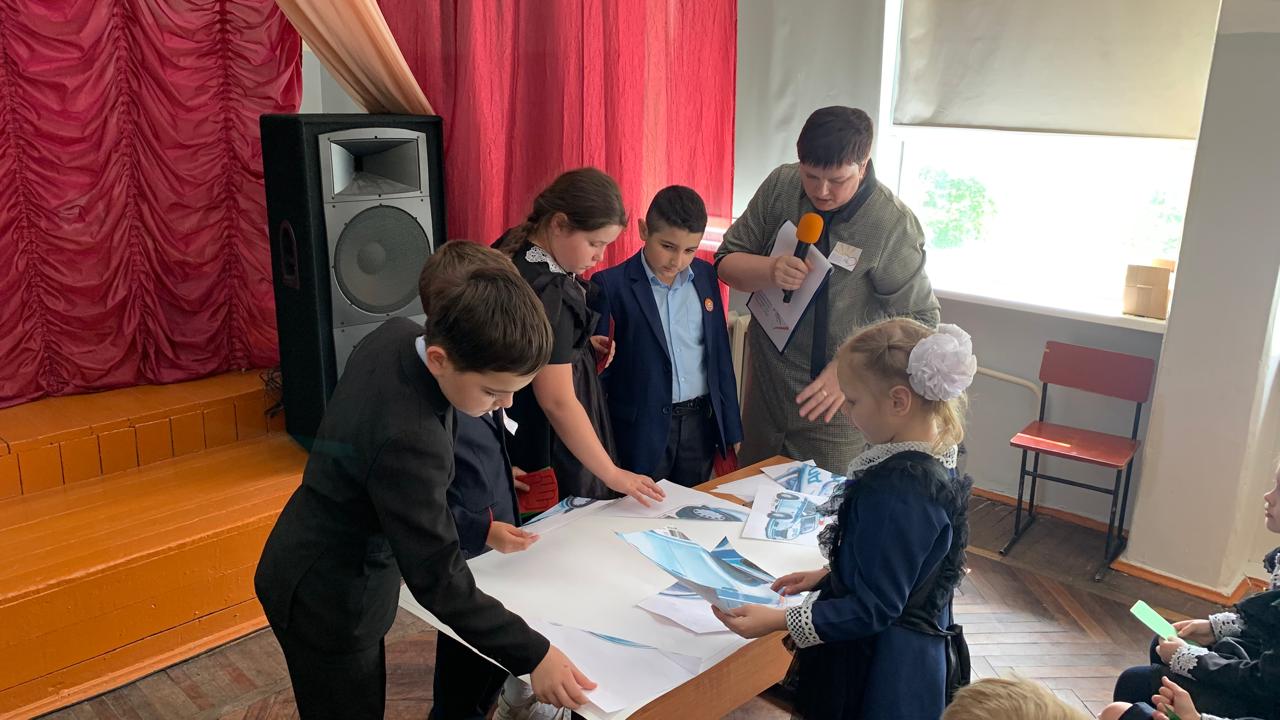 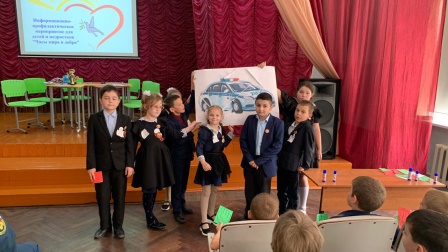 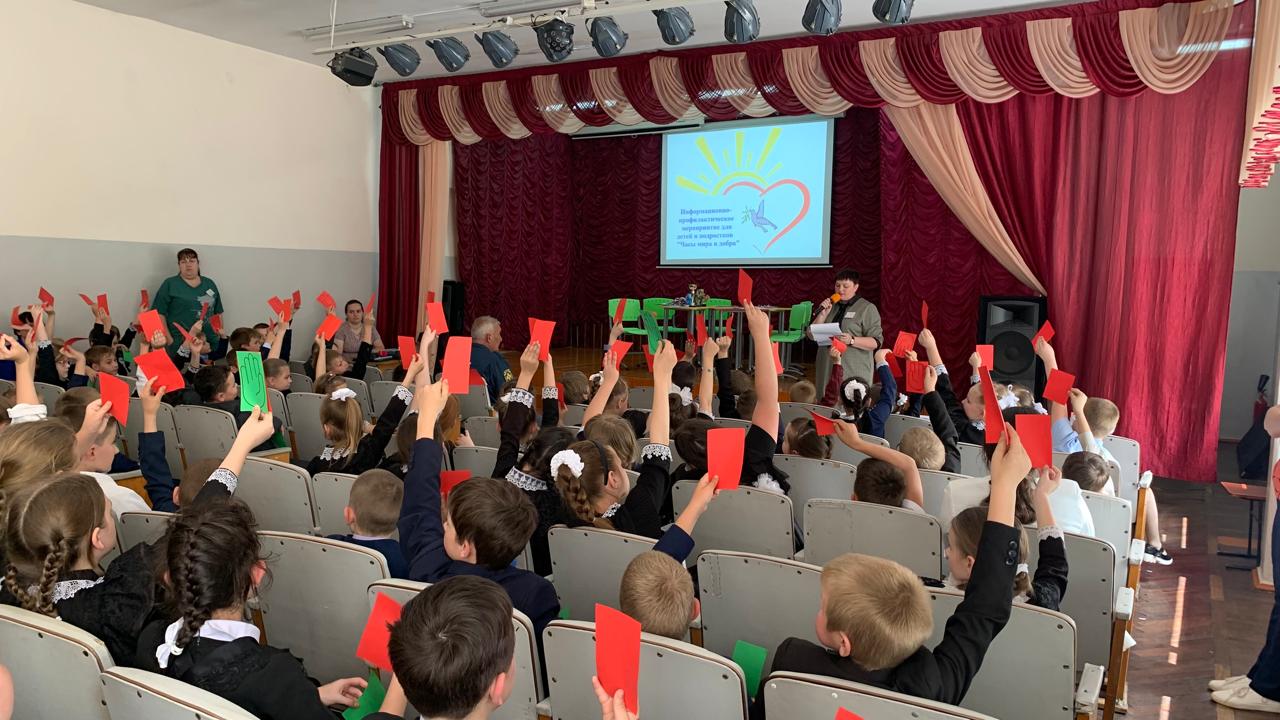 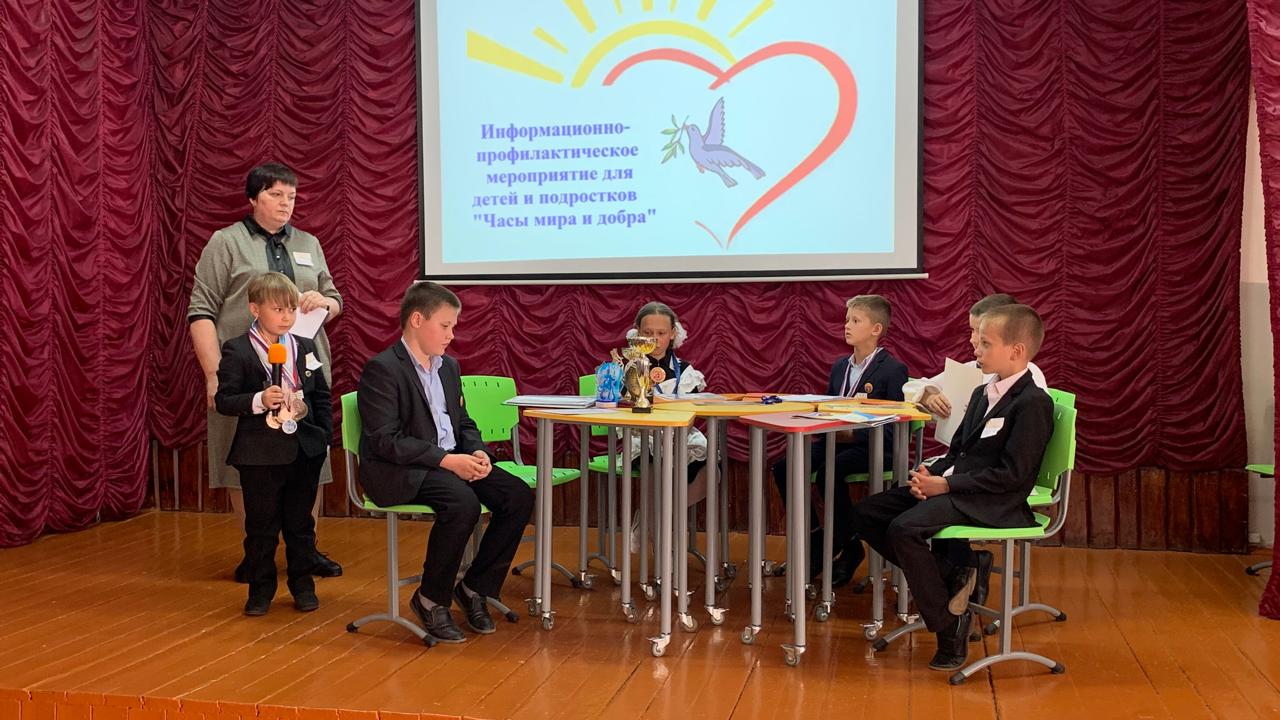 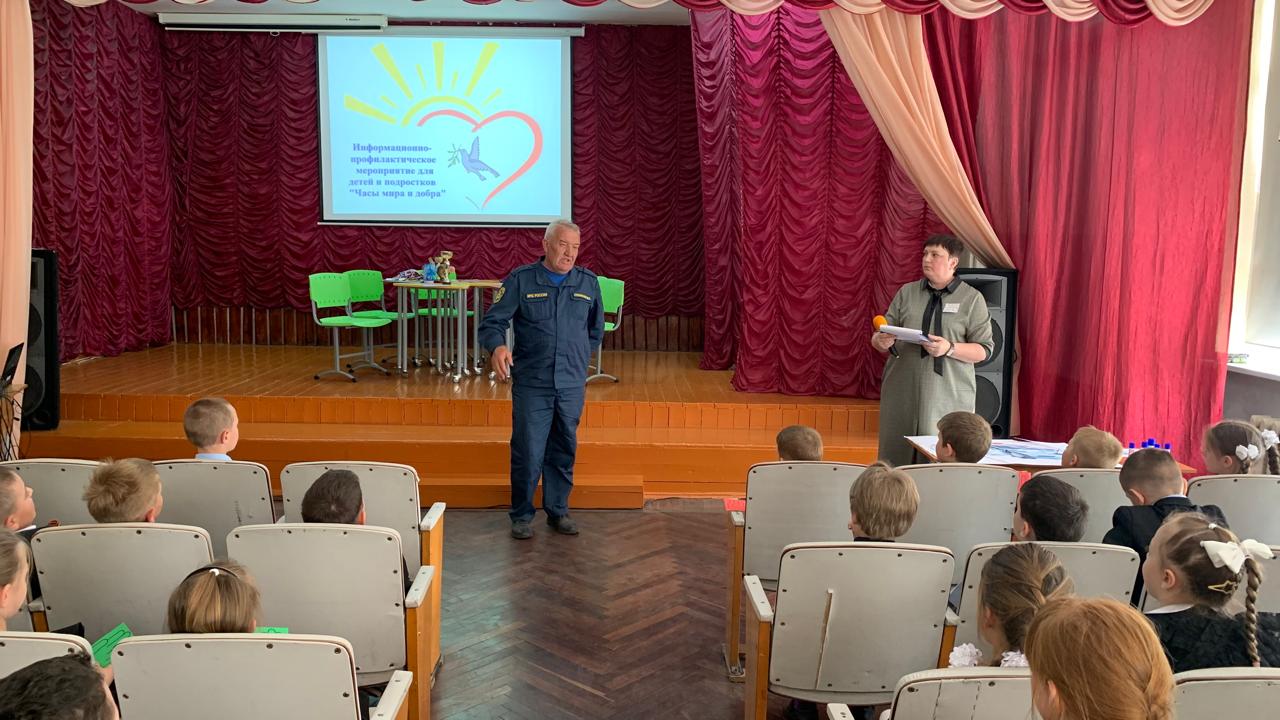 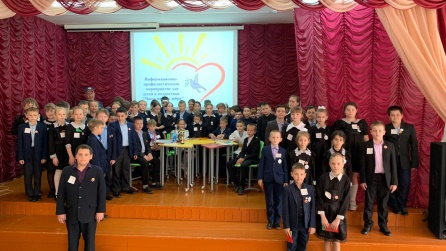 